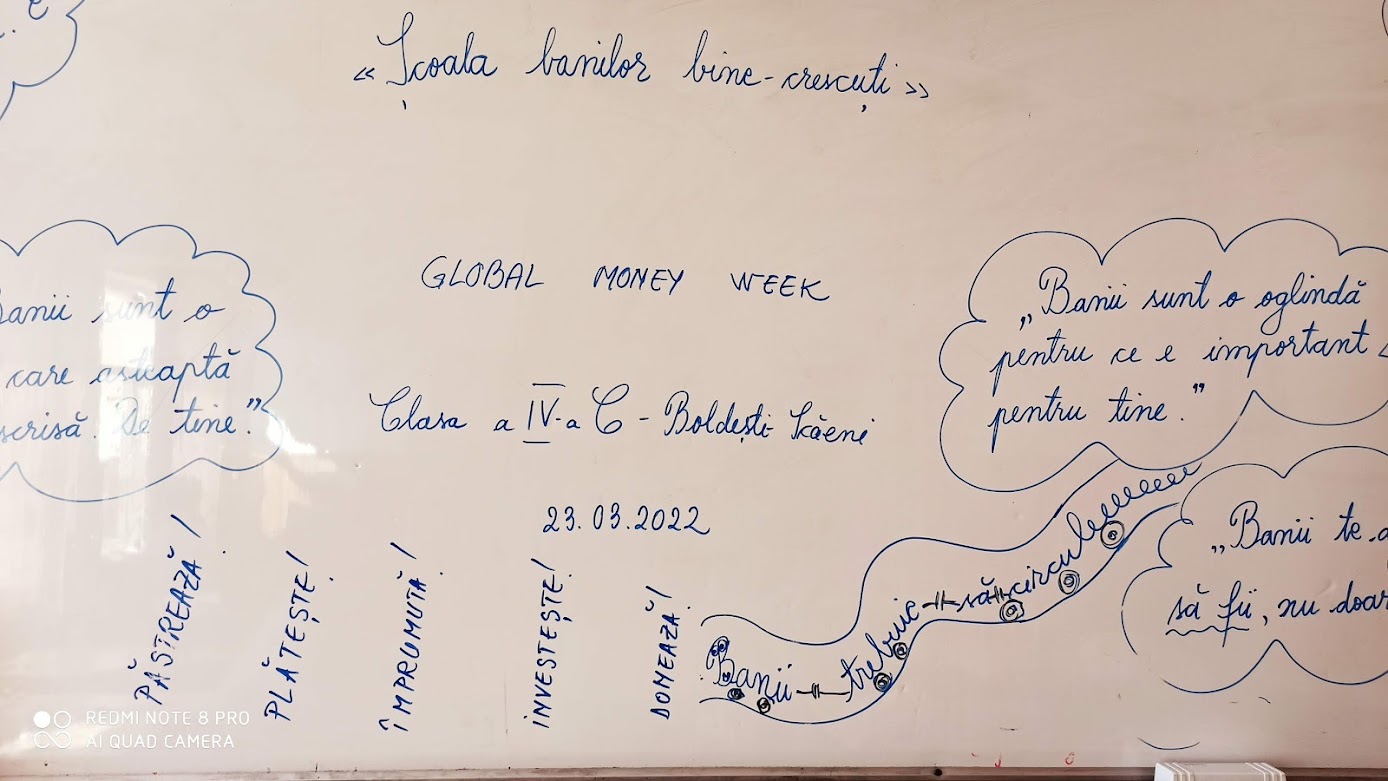 Prof. înv. primar GRAȚIELA VIȘAN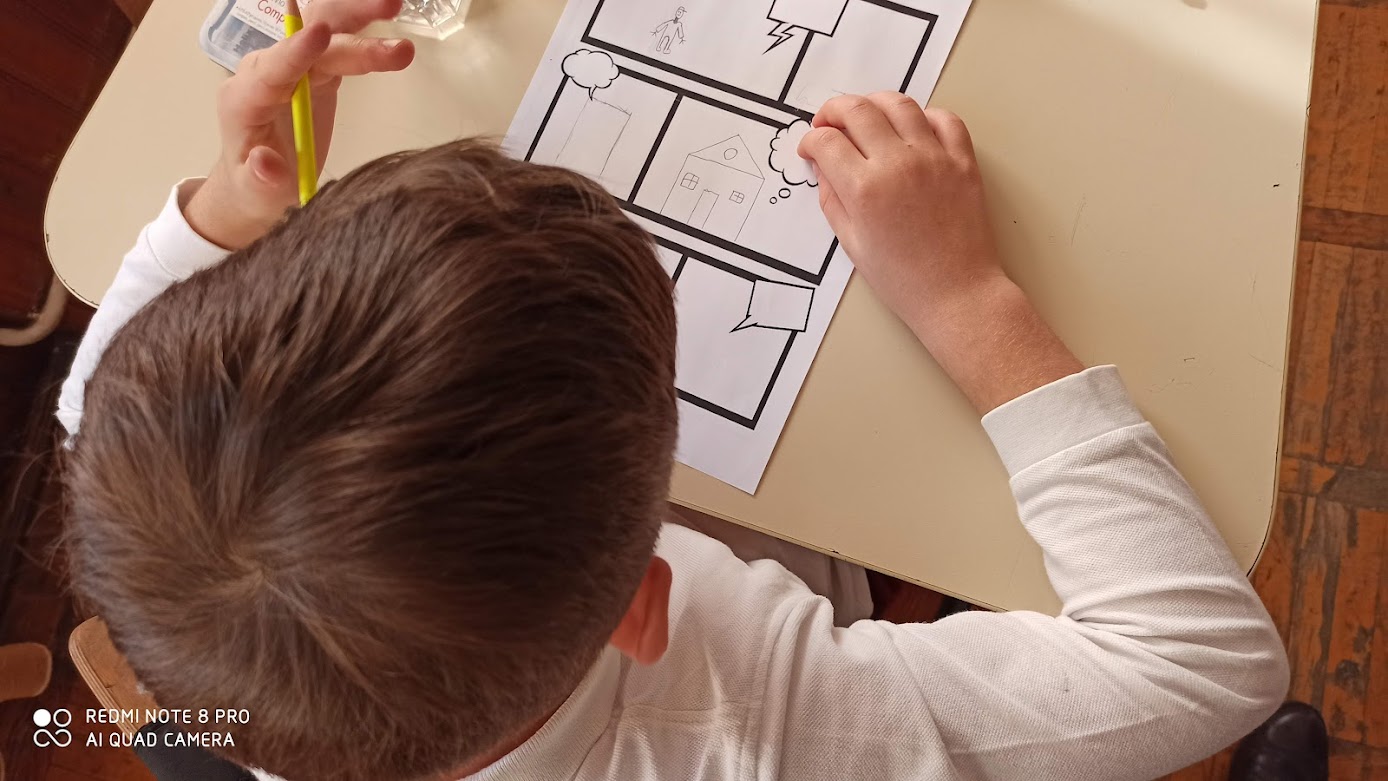 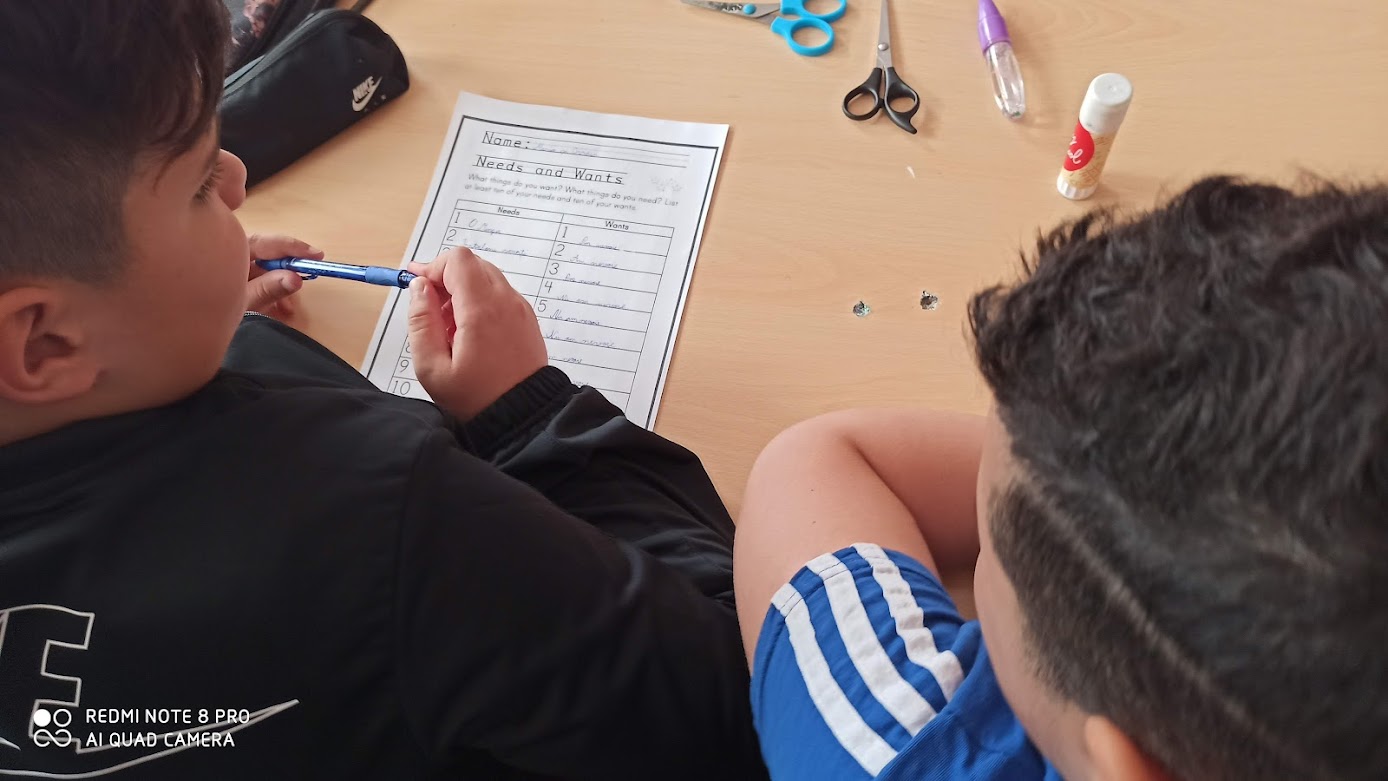 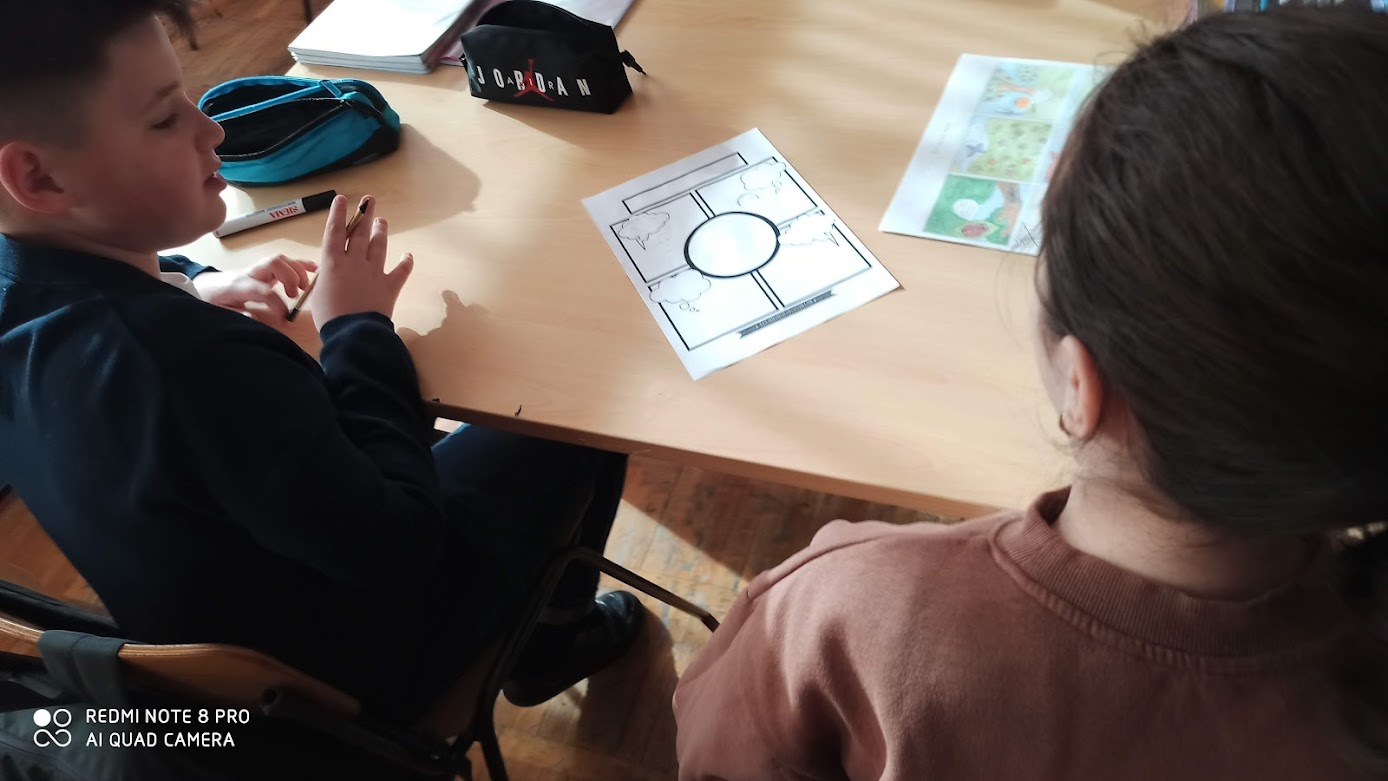 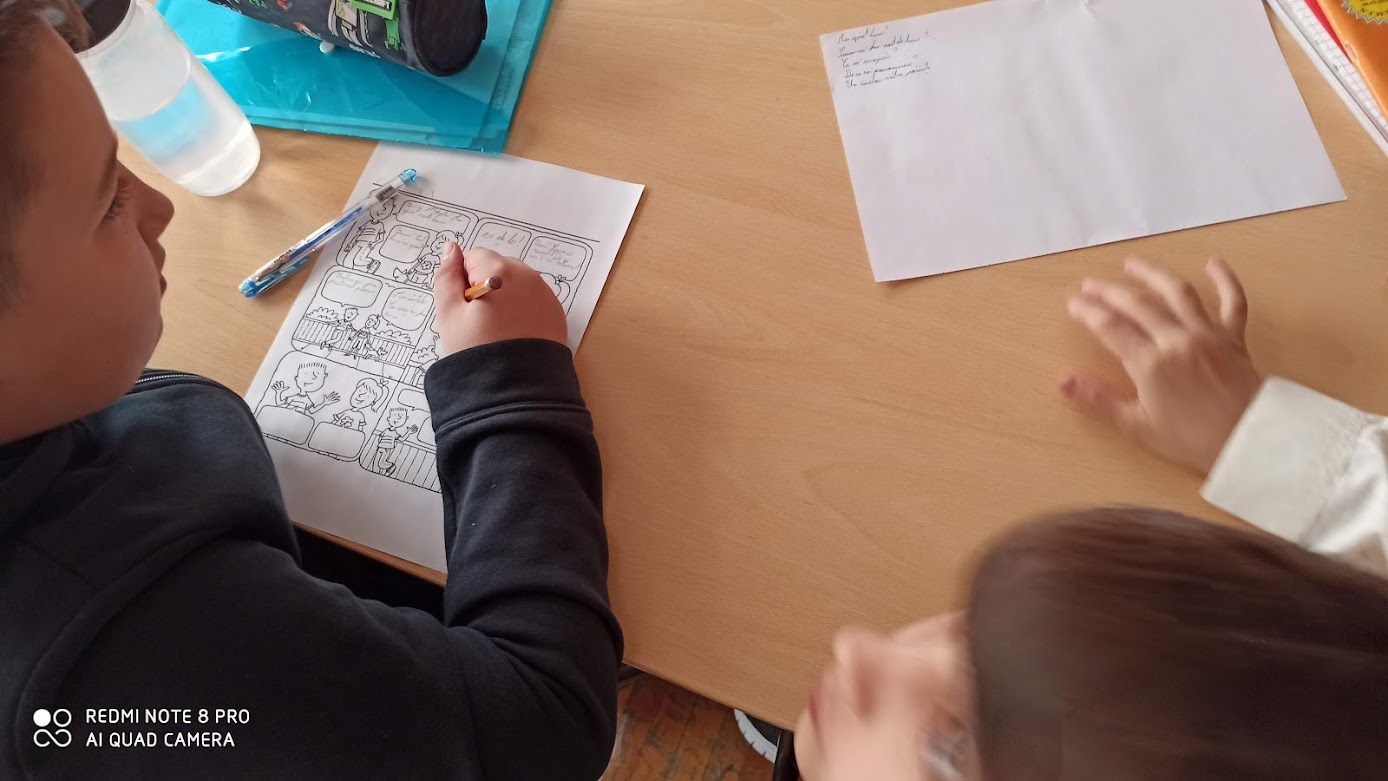 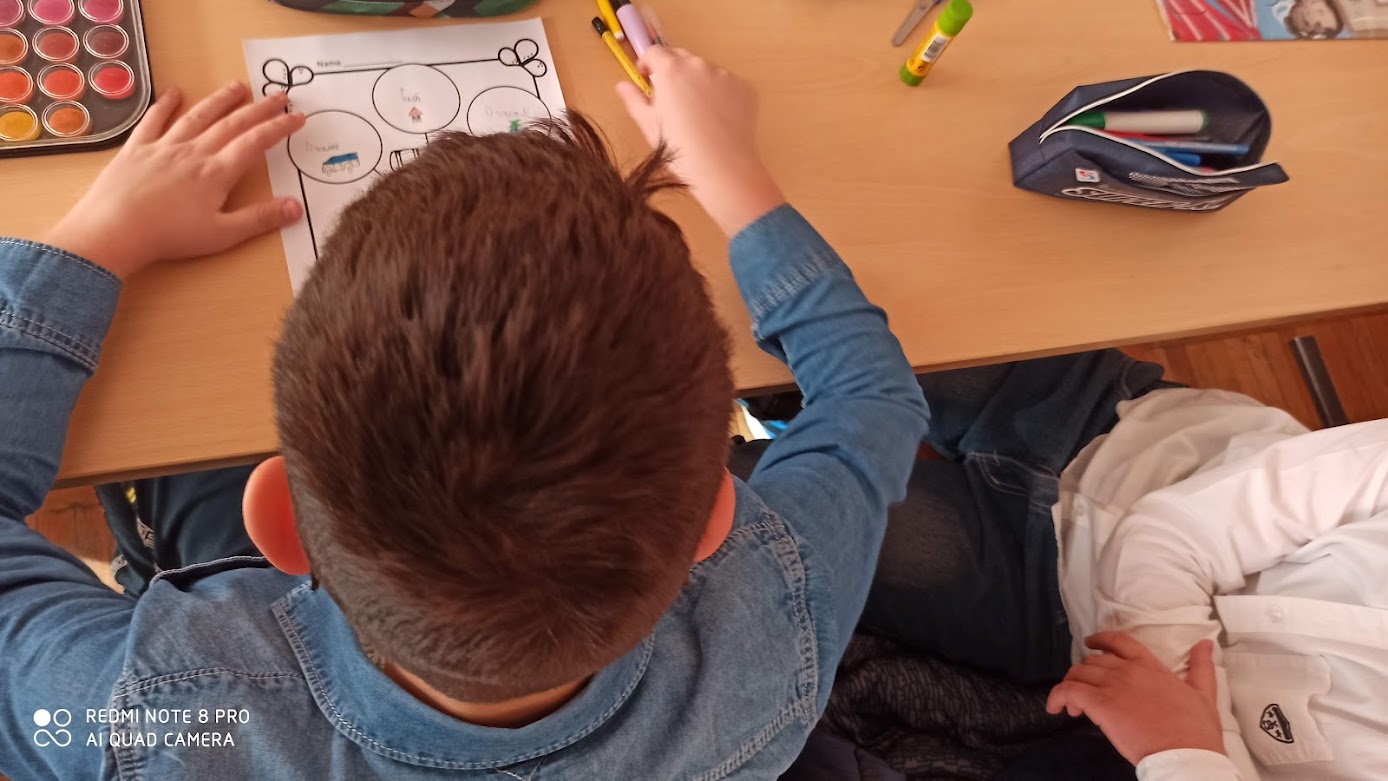 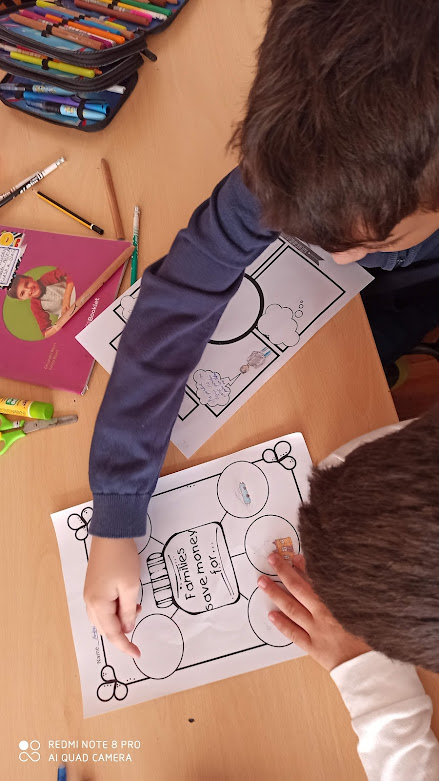 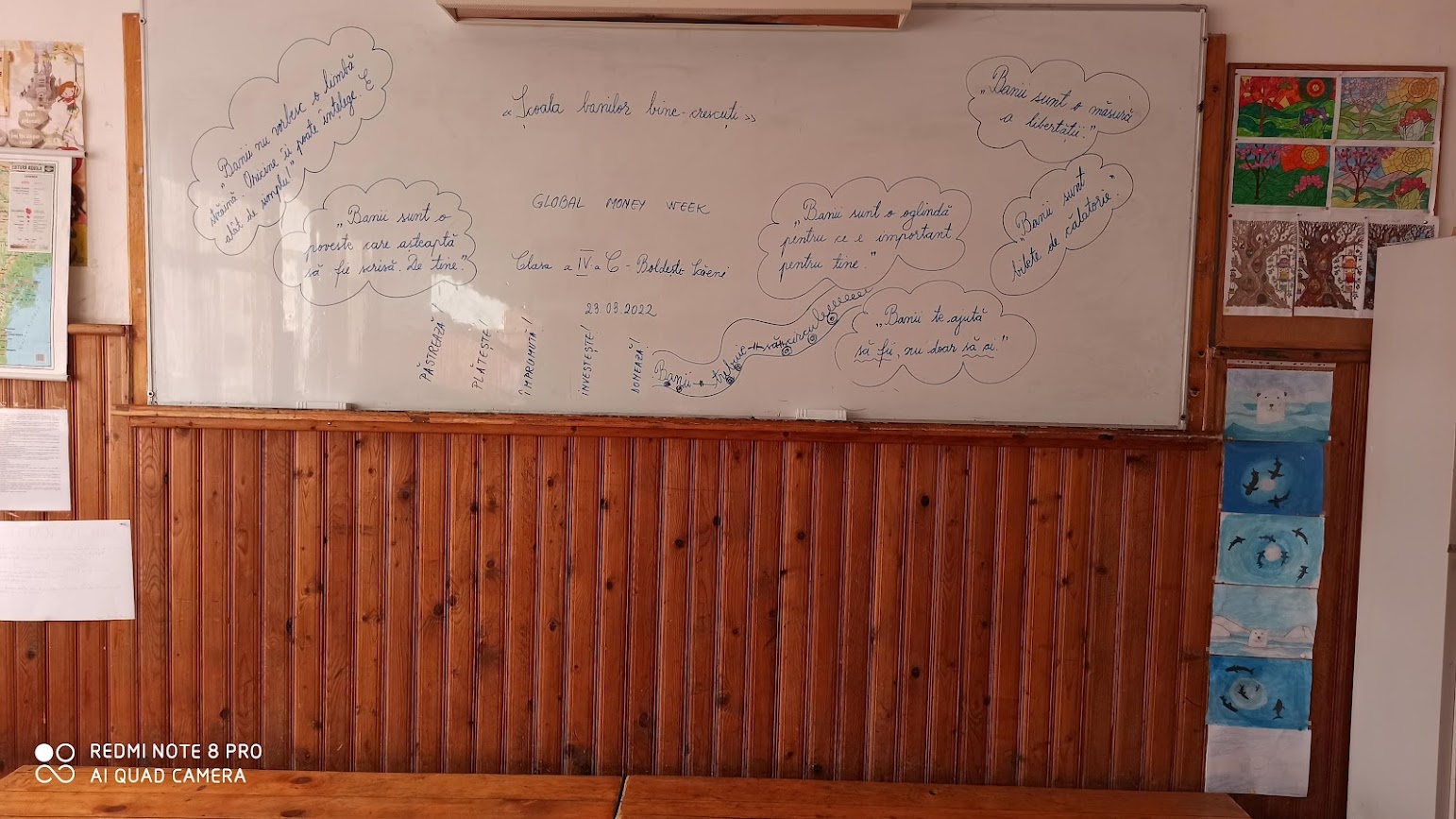 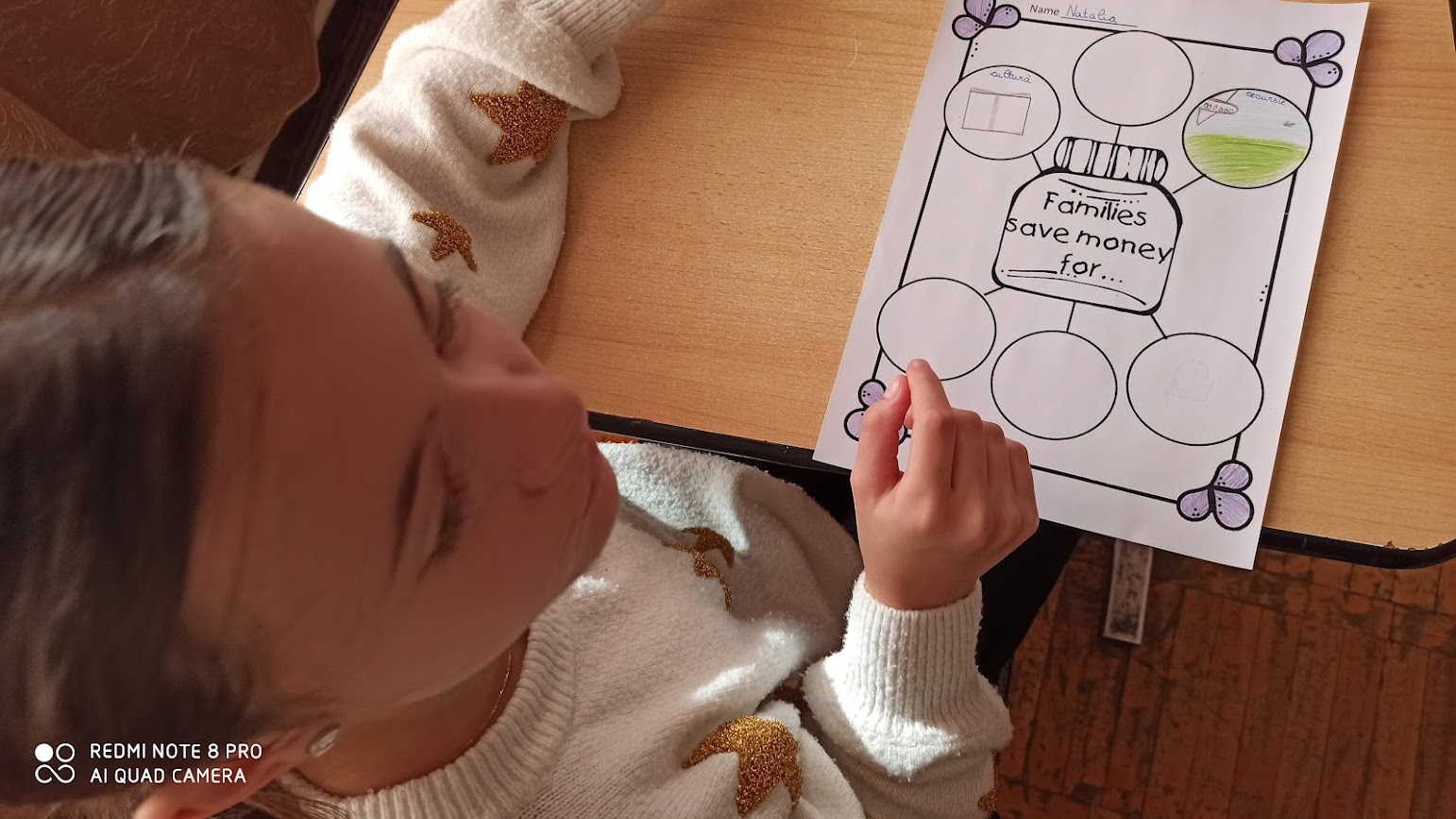 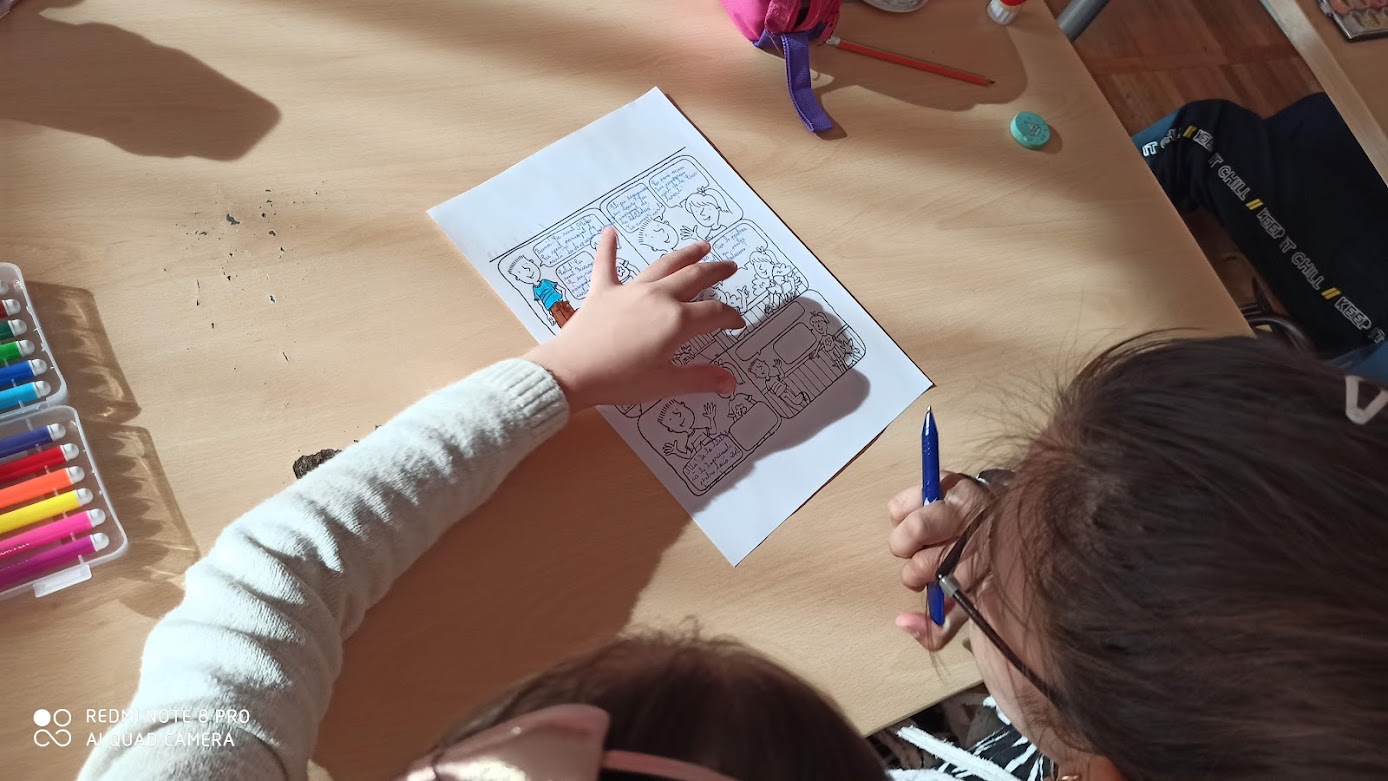 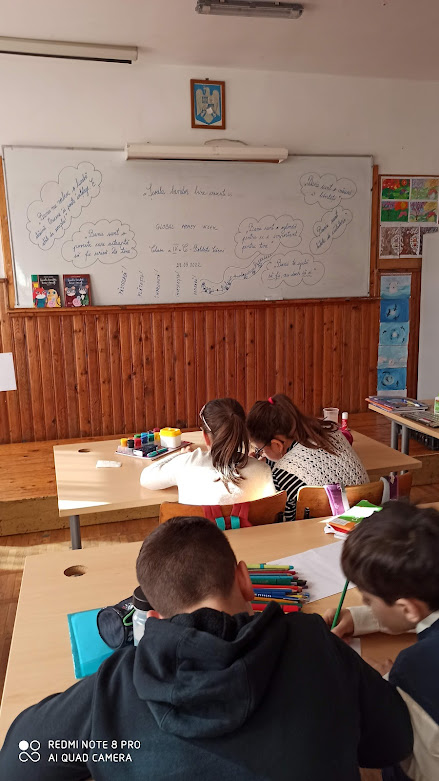 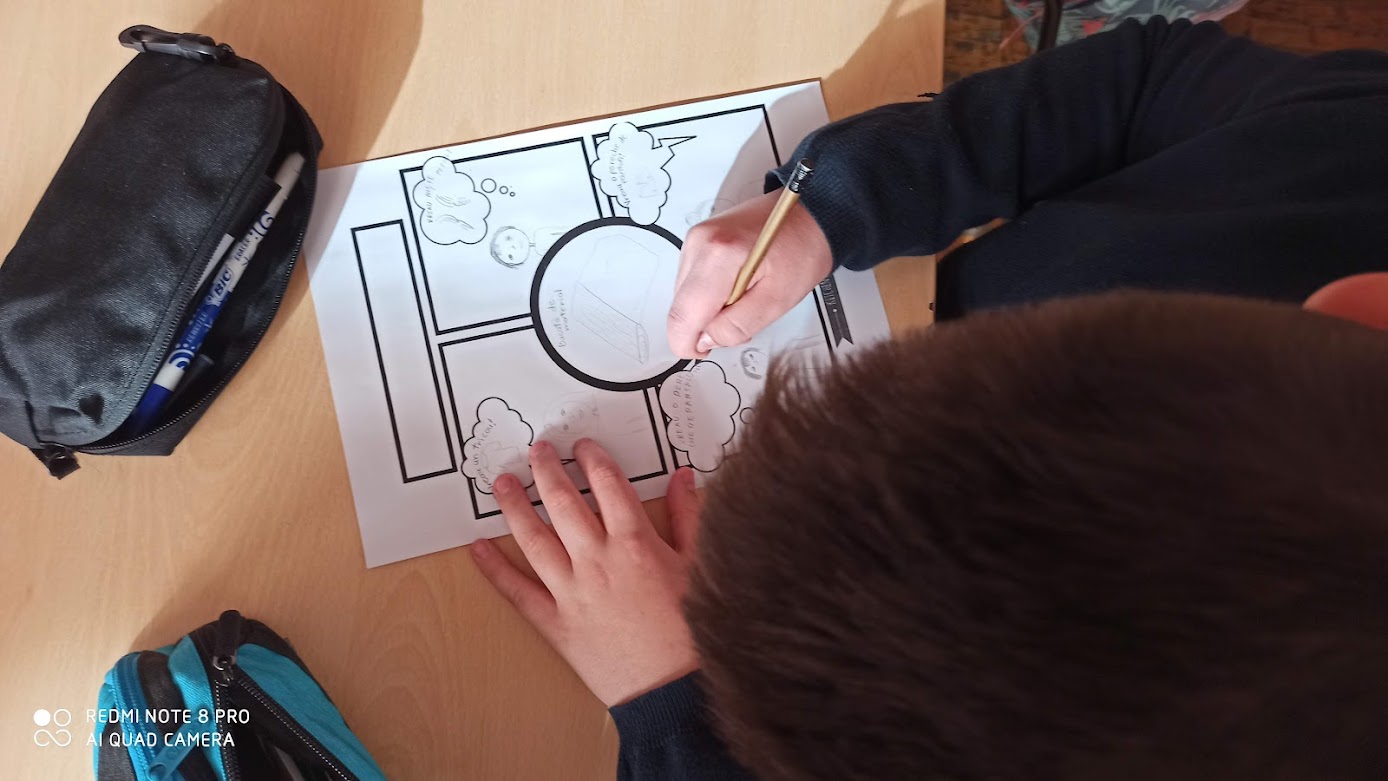 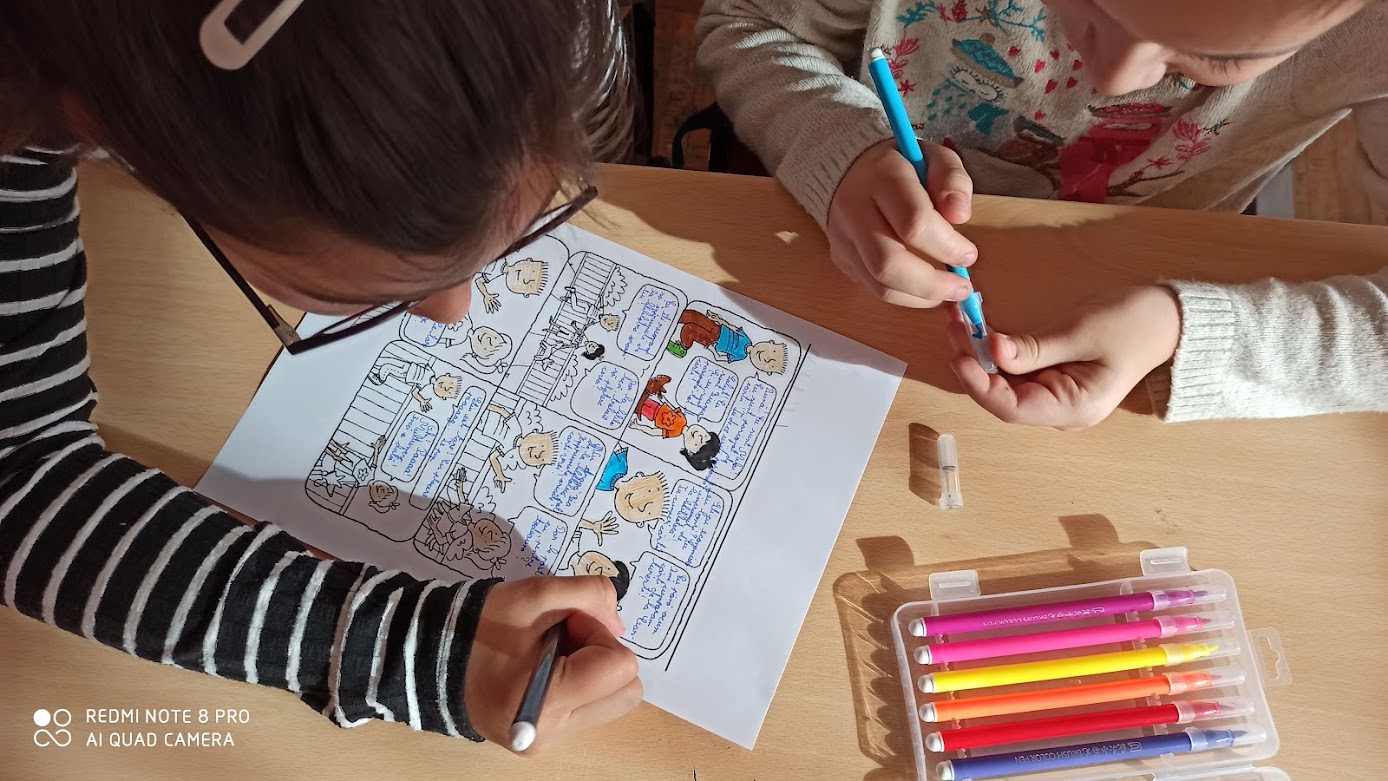 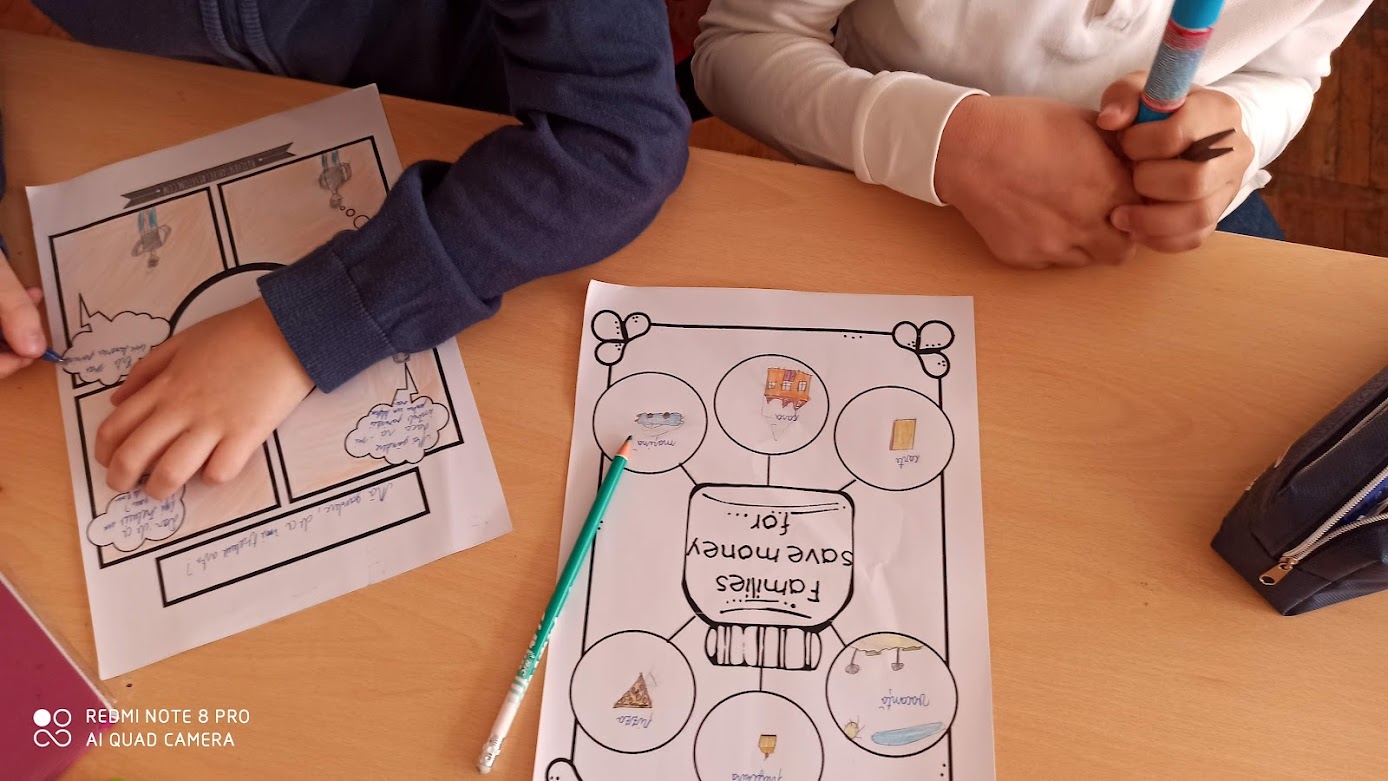 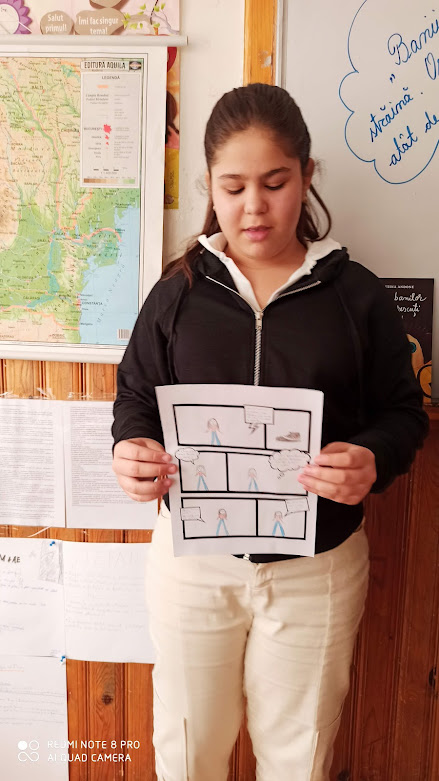 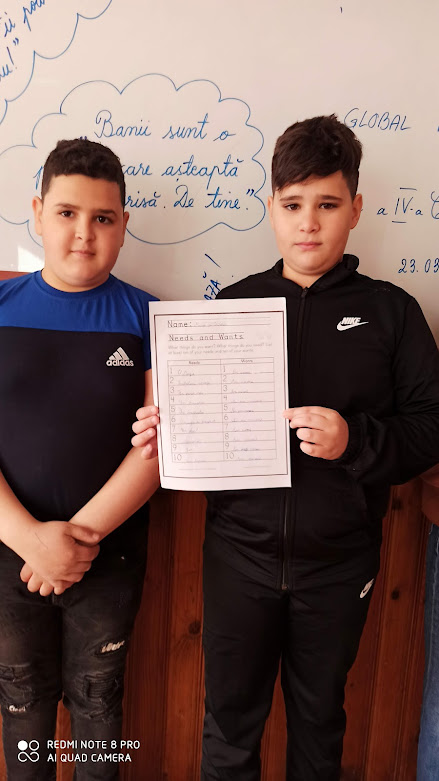 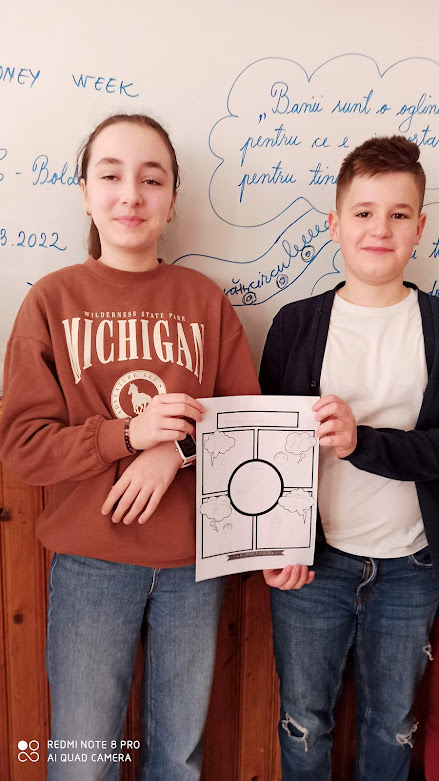 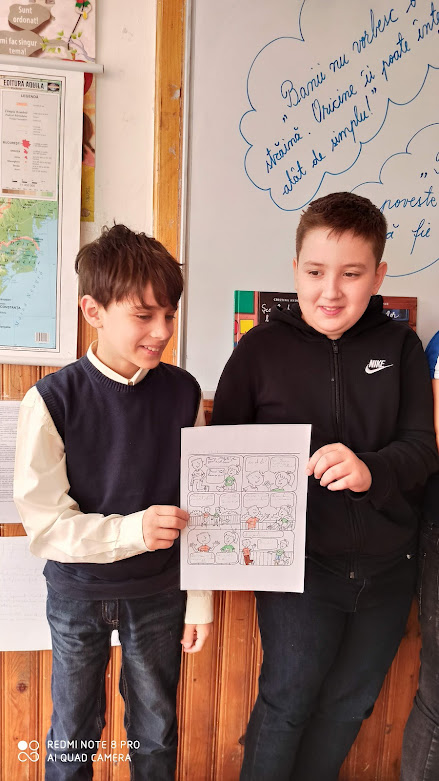 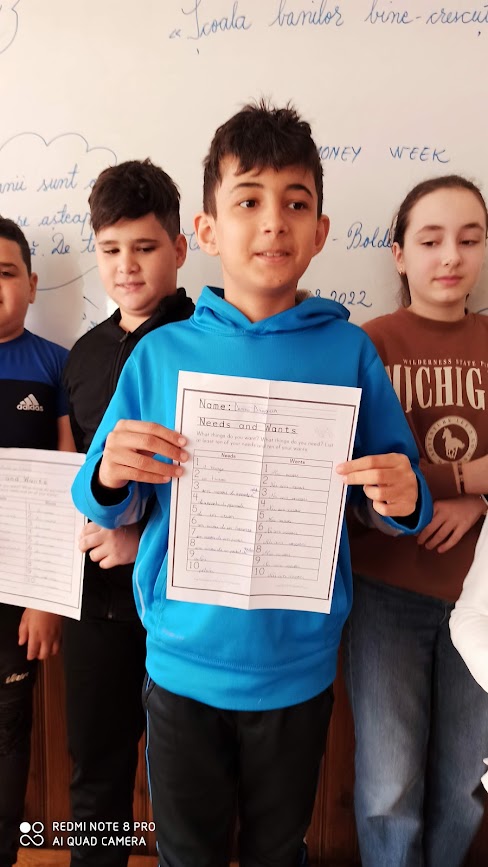 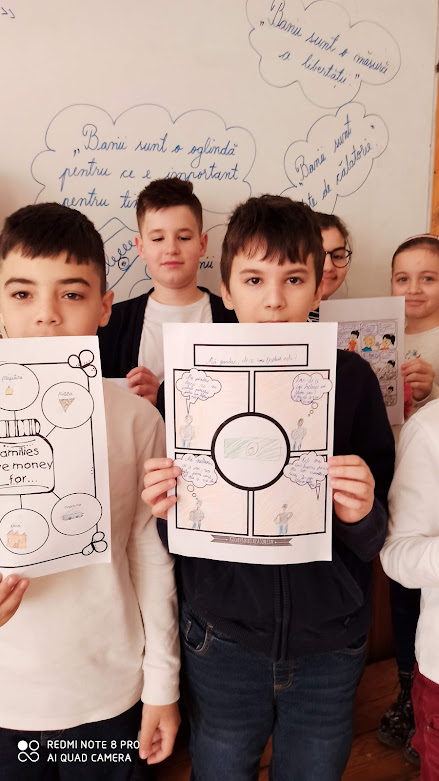 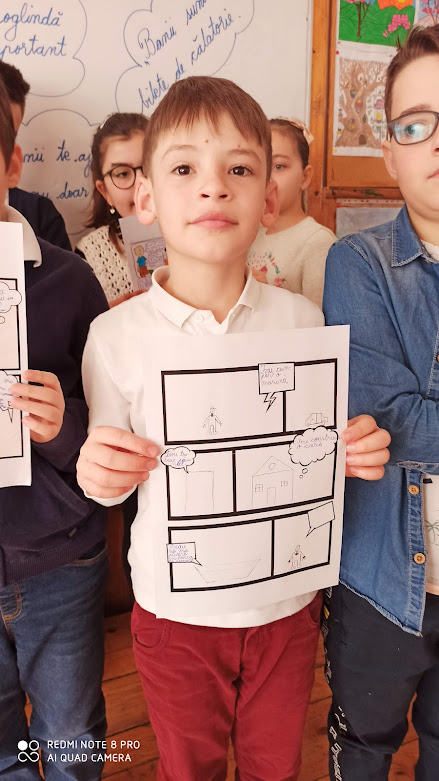 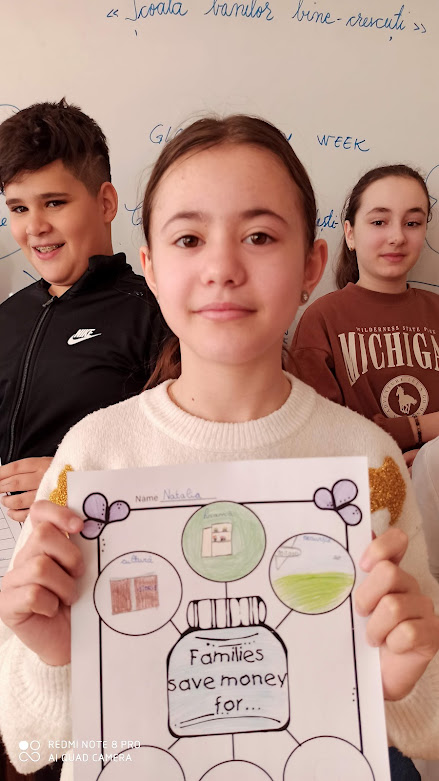 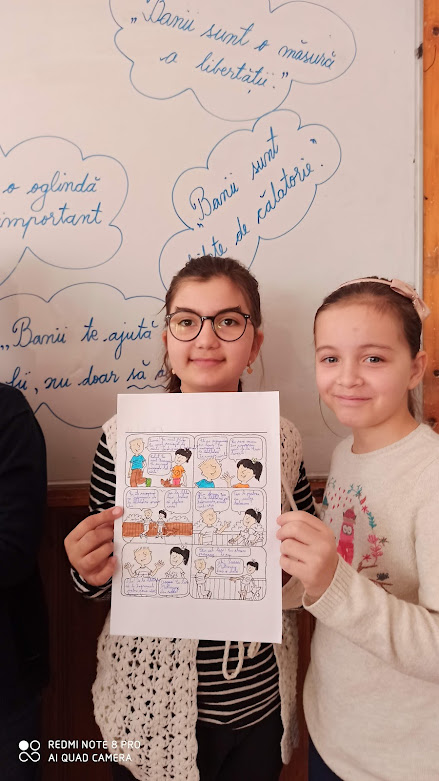 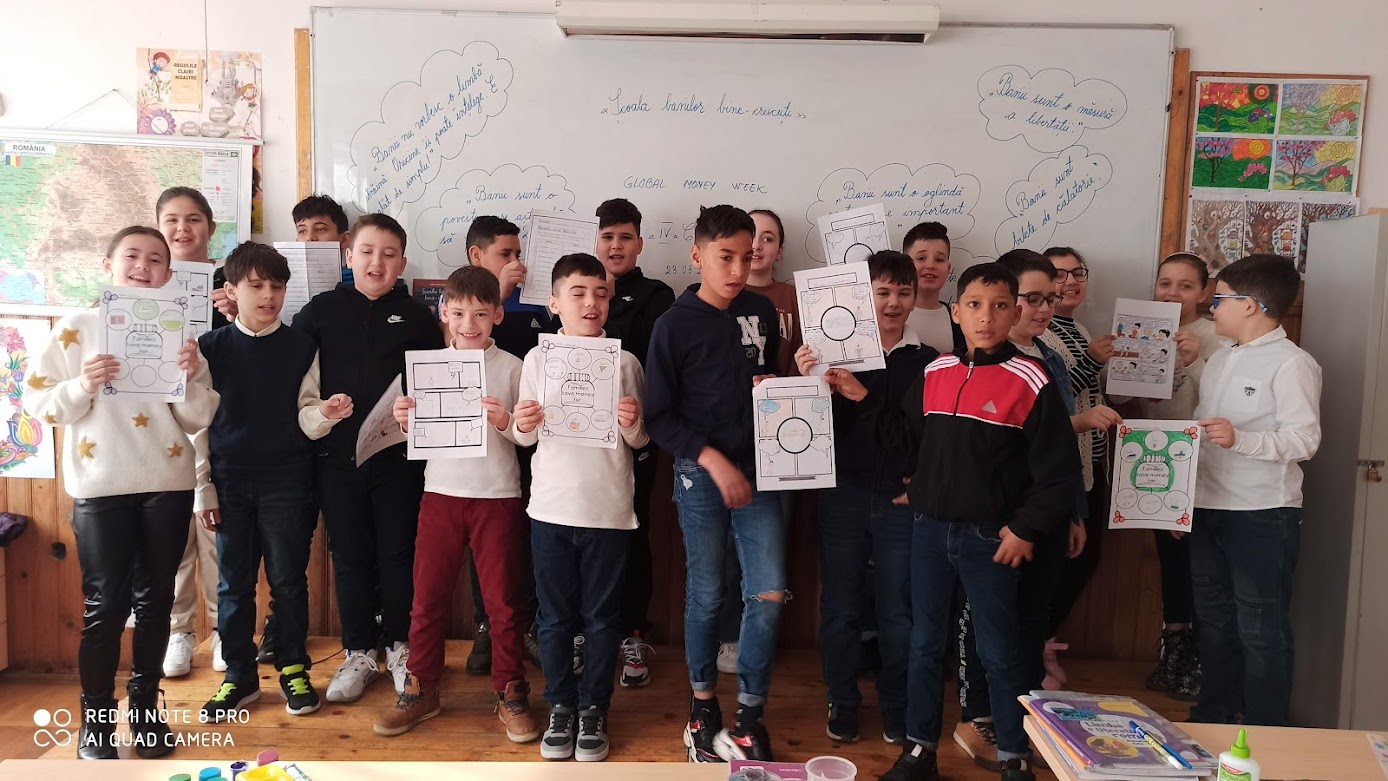 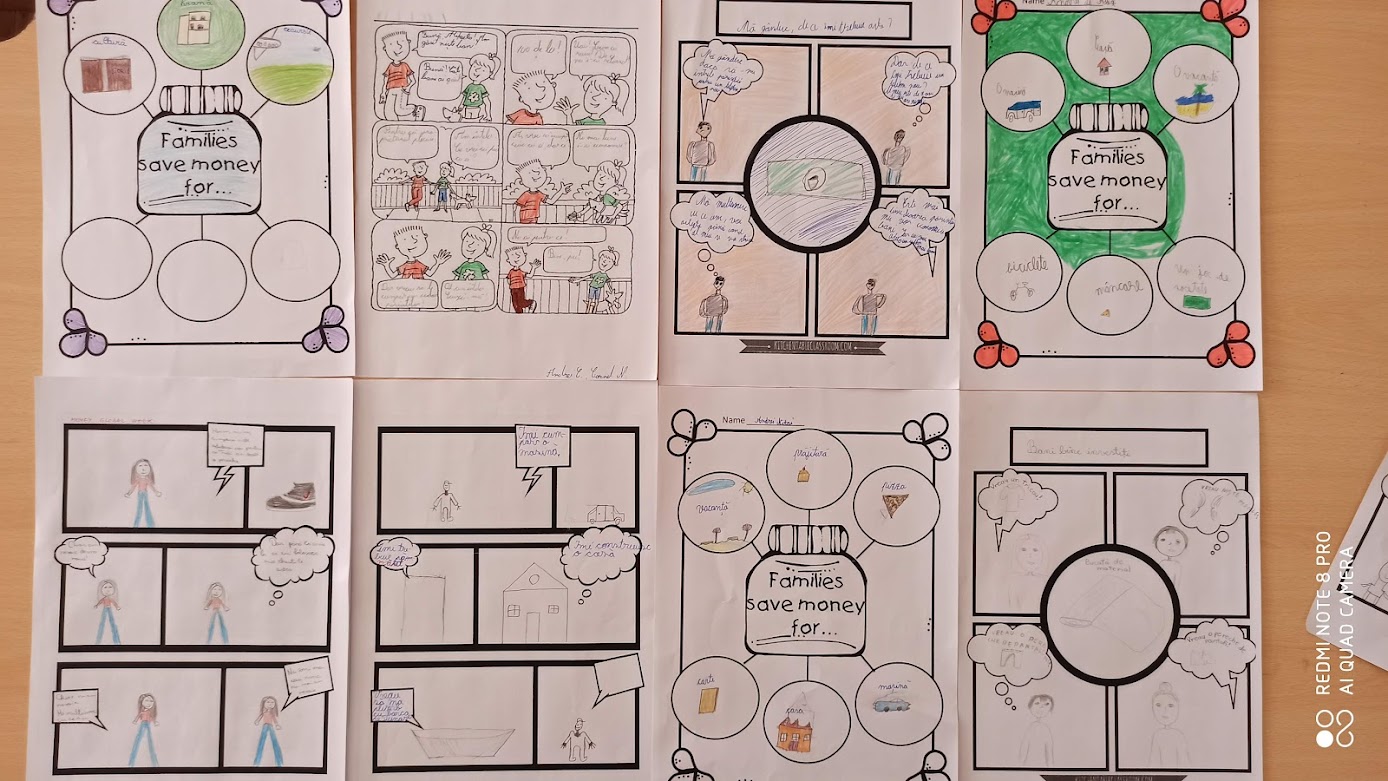 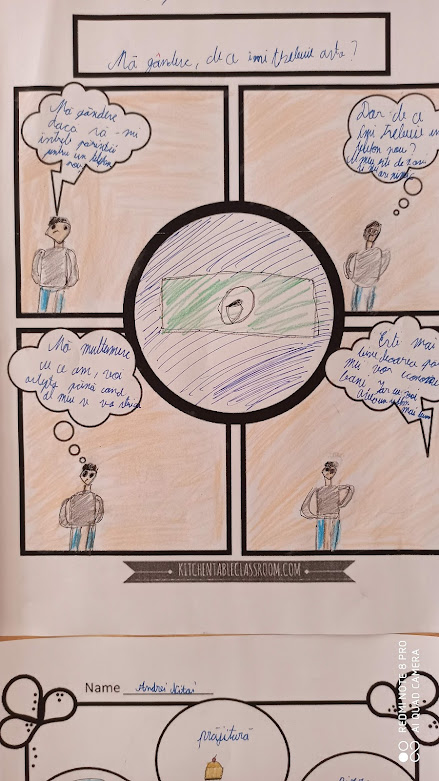 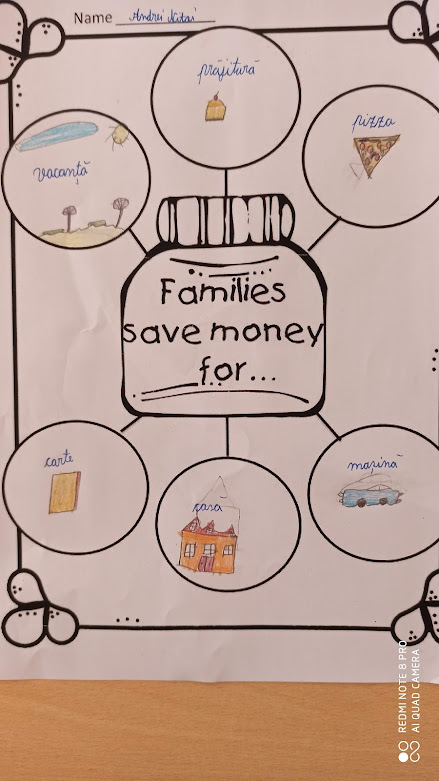 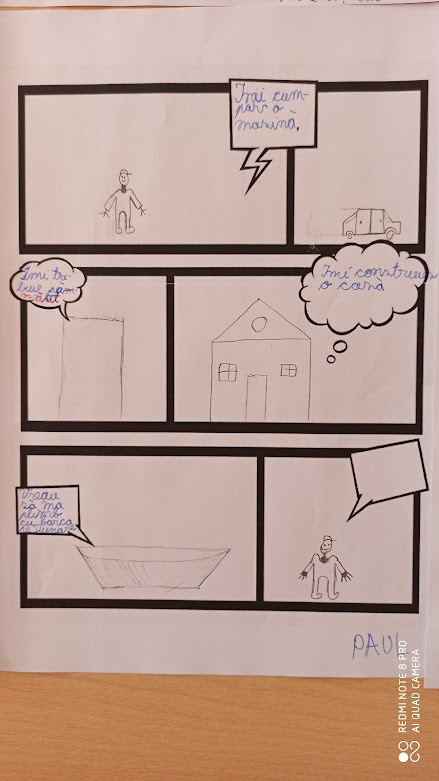 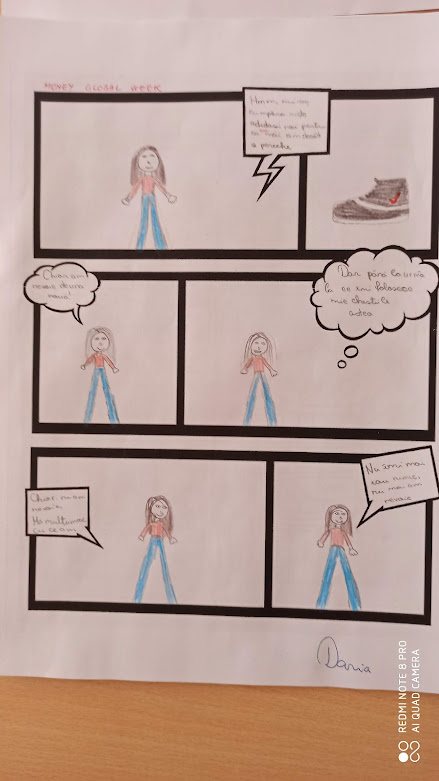 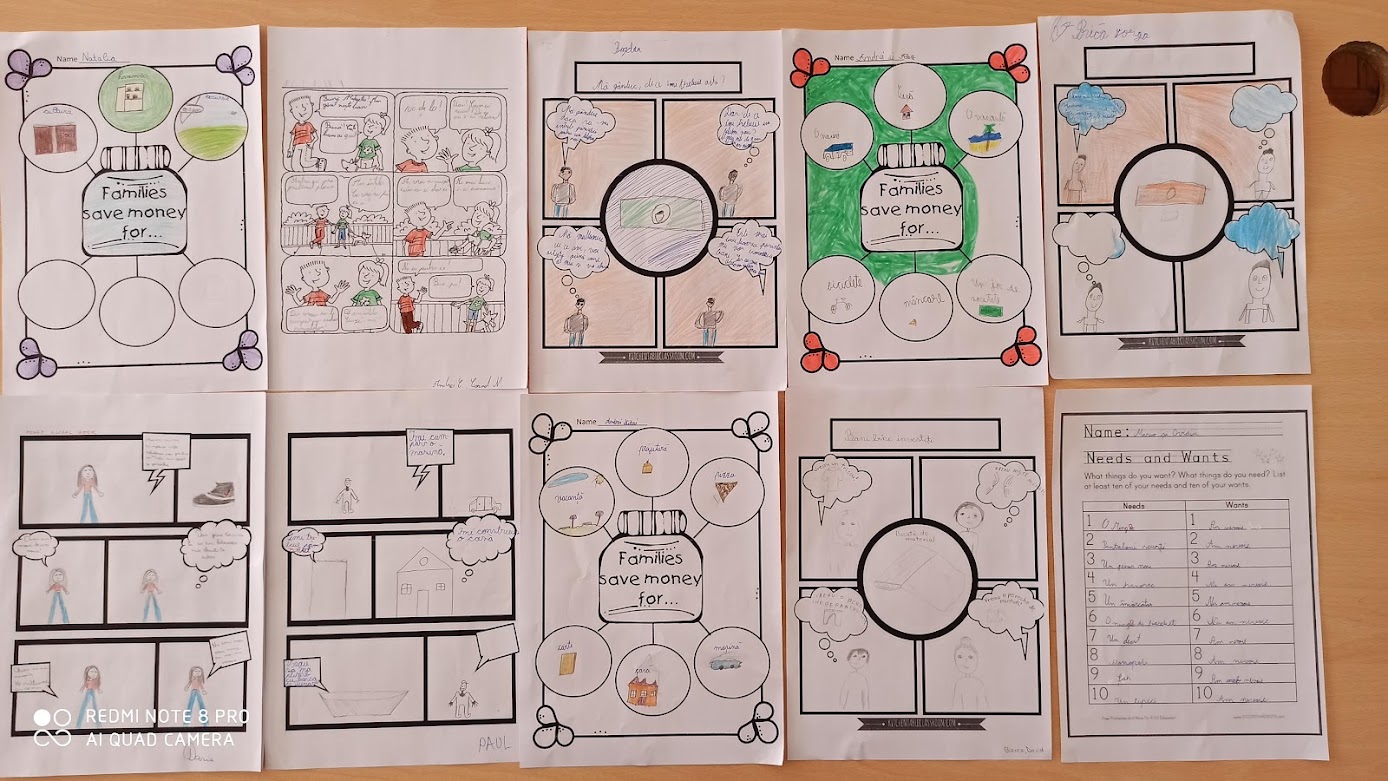 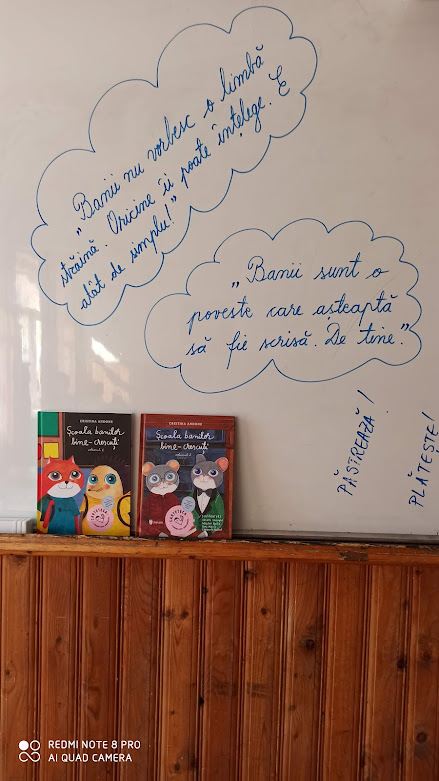 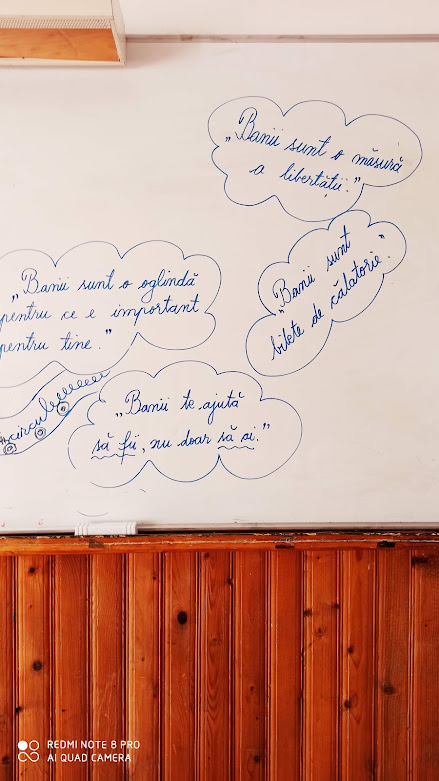 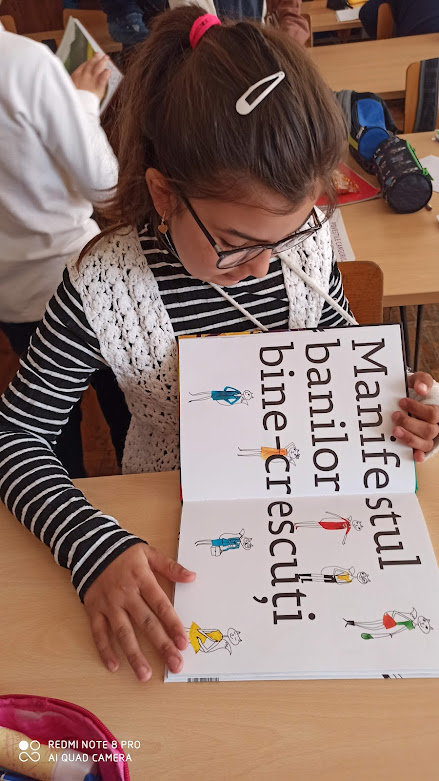 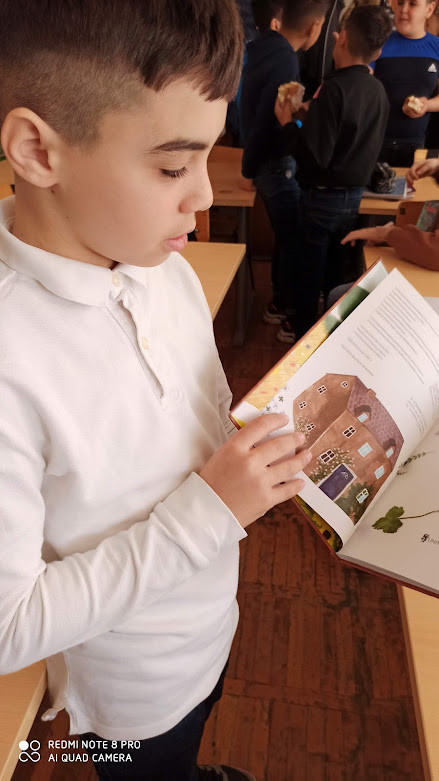 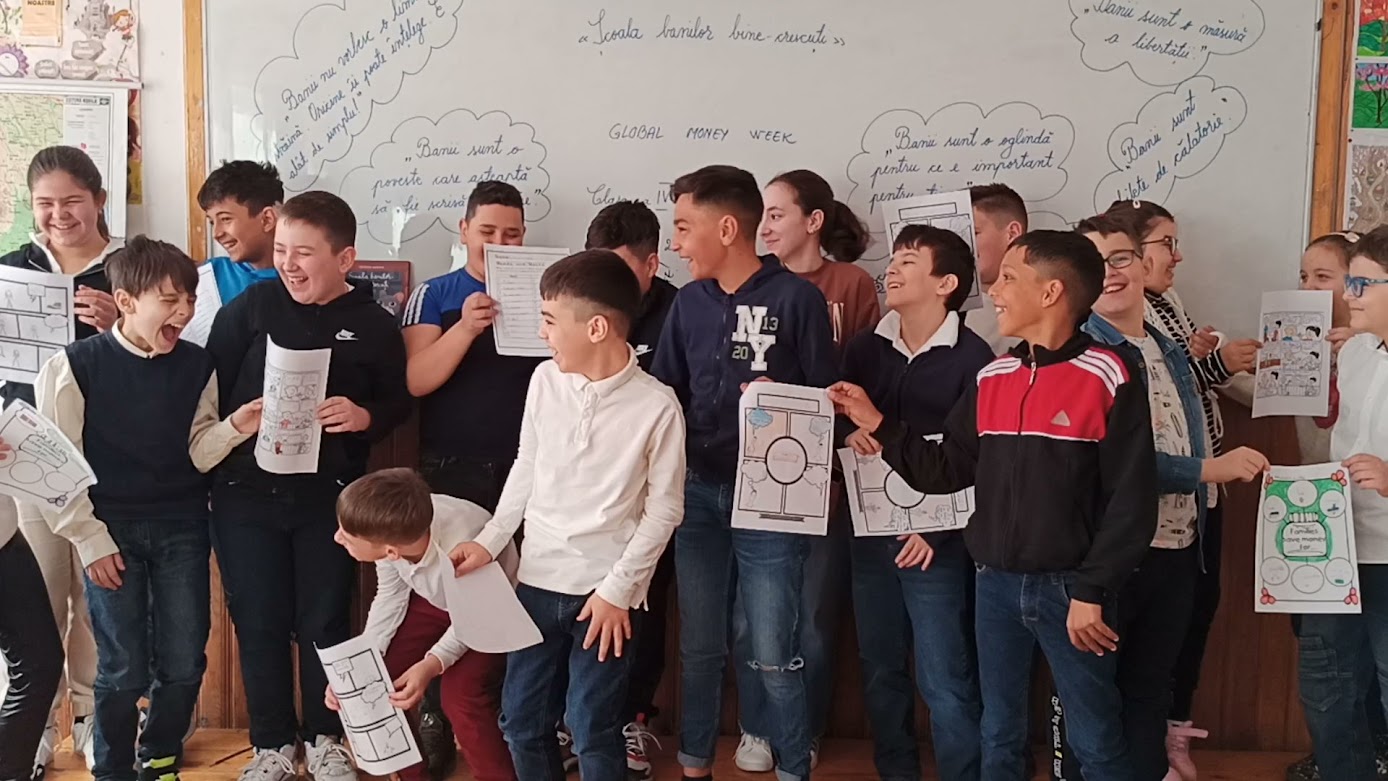 